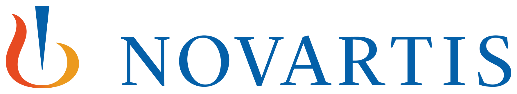 Donation Request Form Presented byProject Name:	Project InformationProject InformationDate fromDate toCash Budget Requested ($)Organization InformationOrganization InformationInstitution TypeAre you also part of a Patient Organization?Are you also part of a Charitable Organization?Have you requested funds for the same project from other companies?If yes, please list the names and amounts requestedPlease indicate the name of your Novartis internal contact:Is your event start date flexible?Event/ Meeting LocationFor all entities other than public institutions (hospitals, universities) Please provide the first and last name of each ownerI certify that I have uploaded the following documents:Supporting documentation to provide evidence of the budget breakdownRelevant Proposal Attachments (agenda or invitation for events, documents created for projects, etc.)Promoter Comments